Поздравляю всех учителей, учеников и их родителей с наступающим праздником, 1 Сентября - Днём знаний!
Хочу пожелать всем успехов в новом учебном году!

Особенно хочется  поздравить наших первоклассников.

Для вас начало учебного года- это начало новой школьной жизни, полной новых открытий, новых знакомств, новых свершений.

В первый осенний день для вас прозвенит первый школьный звонок, начнётся первый урок... Желаю только хороших отметок, только отличных друзей!

Надеюсь, что все первоклассники в этом году обязательно станут читателями школьной библиотеки!

В жизни будет много путей, и пусть знания, полученные в школе,  помогут каждому выбрать свою дорогу, интересную и счастливую! 
А книга - это главный источник знаний.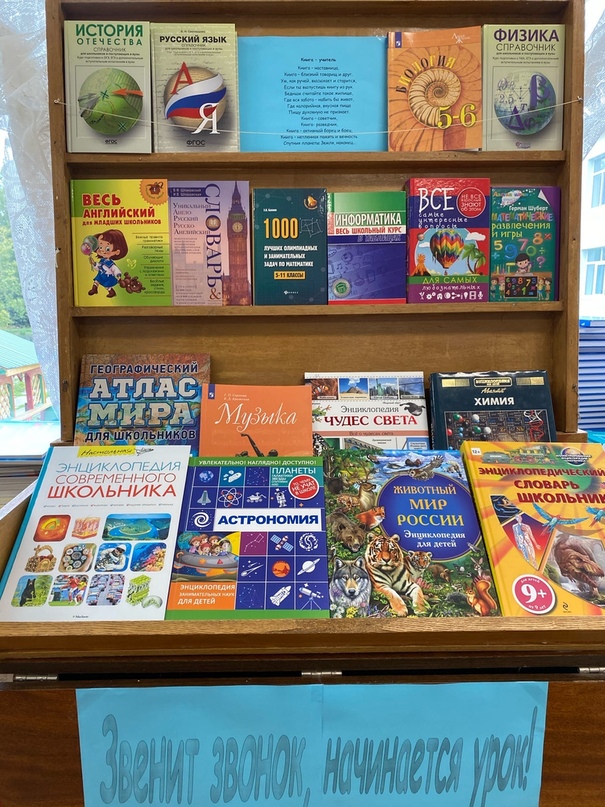 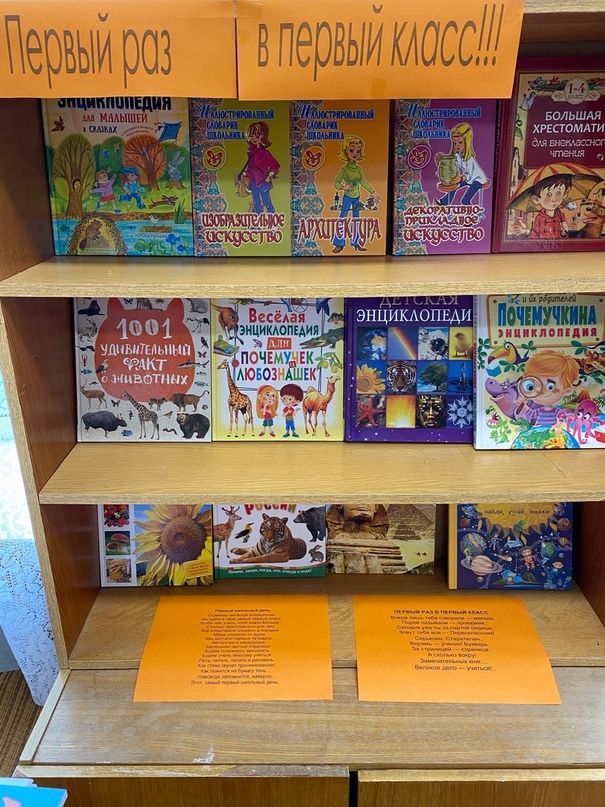 